NAGYKOVÁCSI NAGYKÖZSÉG ÖNKORMÁNYZATOKTATÁSI, KULTURÁLIS, SPORT, TURISZTIKAI ÉS KÖRNYEZETVÉDELMI BIZOTTSÁGELNÖKEMEGHÍVÓ Nagykovácsi Nagyközség ÖnkormányzatánakOktatási, kulturális, sport, turisztikai és környezetvédelmi bizottság  üléséreAz ülés helye: 	Vállalkozói Inkubátorház	(2094 Nagykovácsi, Kossuth u. 78.)Időpontja: 		2016. október 17. (hétfő) 17 óra 45 percNapirend: Döntés a Kispatak Óvoda 2015-2016. nevelési évi nevelő-oktató munkájáról szóló beszámolójának jóváhagyásáról E – 86Előterjesztő: Kiszelné Mohos Katalin polgármesterElőadó: Grégerné Papp Ildikó osztályvezető	Tárgyalja: OKBNagykovácsi, 2016. október 13.Fodor Attila sk.Bizottsági elnök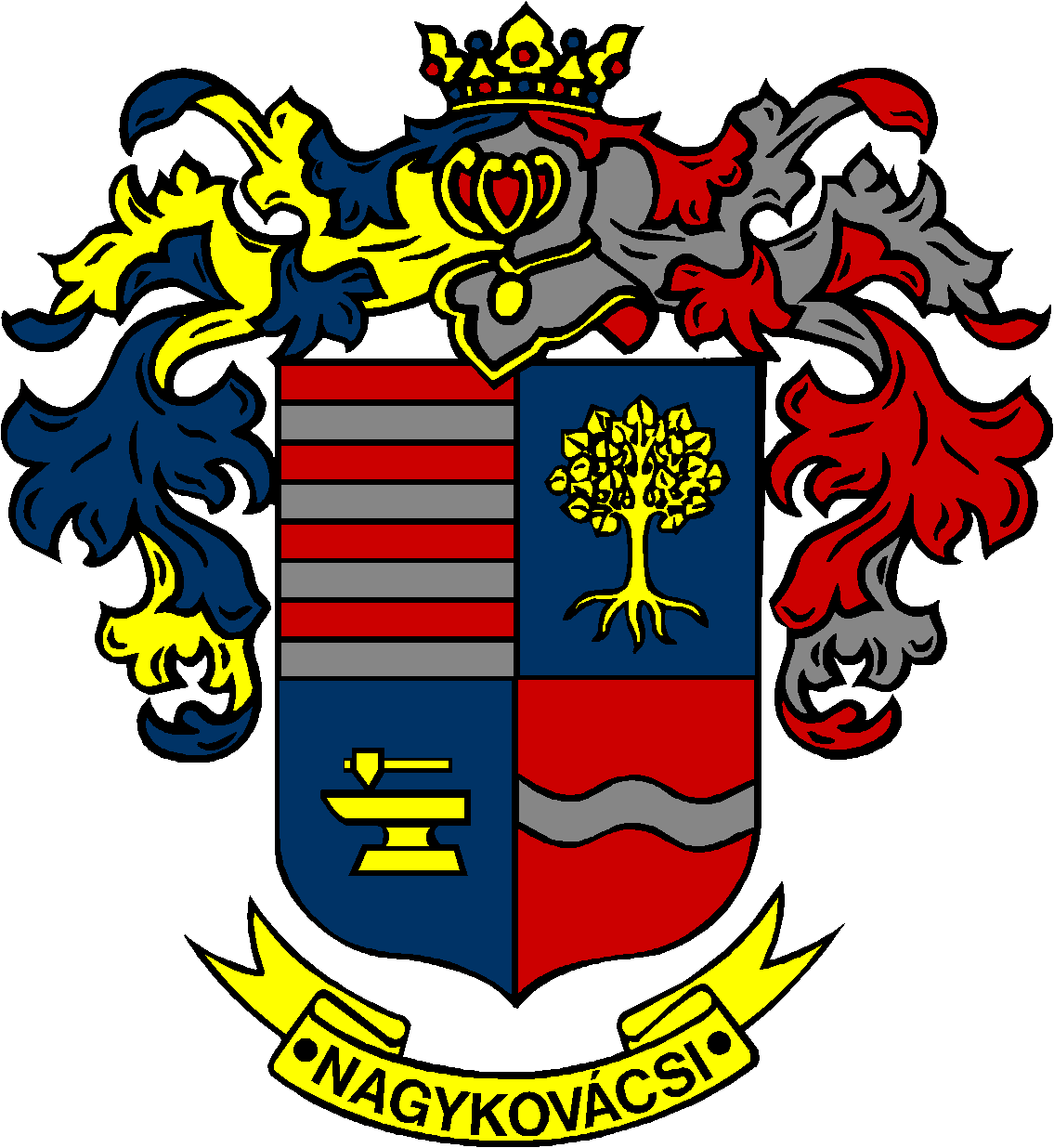 